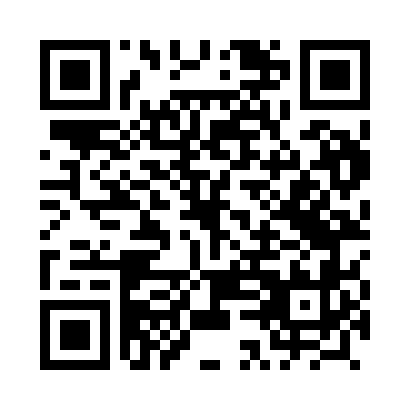 Prayer times for Gierowa, PolandMon 1 Apr 2024 - Tue 30 Apr 2024High Latitude Method: Angle Based RulePrayer Calculation Method: Muslim World LeagueAsar Calculation Method: HanafiPrayer times provided by https://www.salahtimes.comDateDayFajrSunriseDhuhrAsrMaghribIsha1Mon4:206:1312:415:097:098:562Tue4:176:1112:415:107:118:583Wed4:156:0912:405:117:139:004Thu4:126:0712:405:127:149:025Fri4:096:0512:405:137:169:046Sat4:076:0312:405:147:179:067Sun4:046:0112:395:157:199:088Mon4:015:5912:395:167:209:109Tue3:595:5612:395:187:229:1310Wed3:565:5412:385:197:239:1511Thu3:535:5212:385:207:259:1712Fri3:505:5012:385:217:279:1913Sat3:475:4812:385:227:289:2114Sun3:455:4612:375:237:309:2315Mon3:425:4412:375:247:319:2616Tue3:395:4212:375:257:339:2817Wed3:365:4012:375:267:349:3018Thu3:335:3812:375:277:369:3319Fri3:305:3612:365:287:379:3520Sat3:285:3412:365:297:399:3721Sun3:255:3212:365:307:419:4022Mon3:225:3012:365:317:429:4223Tue3:195:2812:365:327:449:4424Wed3:165:2612:355:337:459:4725Thu3:135:2412:355:347:479:4926Fri3:105:2312:355:357:489:5227Sat3:075:2112:355:367:509:5428Sun3:045:1912:355:377:519:5729Mon3:015:1712:355:387:5310:0030Tue2:585:1512:345:397:5410:02